Приглашаем принять участие в интересном и познавательном досуге!Уважаемые родители!Наступило время подумать о летнем досуге ваших детей.Детский этнокультурно-образовательный центр с 21 июня по 4 июля 2021 года проводит для детей и подростков пять модульных образовательных краткосрочных программ художественной направленности: «Родное слово», «Росинка»,  «Най султум» (Искорки),  «Мешочек рукодельницы»,  «Санквыл отыр» (Богатыри).Программы бесплатные, рассчитаны на 10 дней, с ежедневным посещением Центра в будние дни, выходные – суббота и воскресенье. Время пребывание ребенка в Центре до 3-х часов,  начало занятий в 10.00 и 14.00 часов.Программы размещены на официальном сайте  Центра в разделе«Организация летнего досуга детей «Мань пора».Опытные педагоги Центра всегда на связи — посоветуют, подробно расскажут о каждой программе, ответят на вопросы.Набор детей будет открыт с 15 июня 2021 года.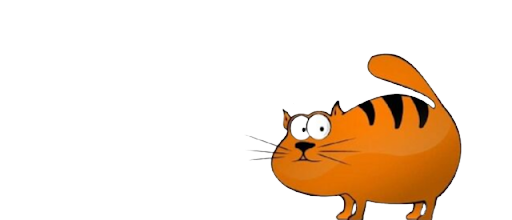 Для зачисления ребёнка на модульную программу родителям необходимо оформить и предоставить:договор «Об оказании услуг по организации отдыха детей и их оздоровления»;заявление на зачисление ребёнка на модульную программу.Дополнительная информация по : 329-388, 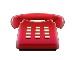 Норова Ольга Мартыновна, заместитель директора.Мы ждём вас по адресу: улица Мира, дом 52.Вместе с ребенком выбирайте программу, к чему лежит душа и творческие способности.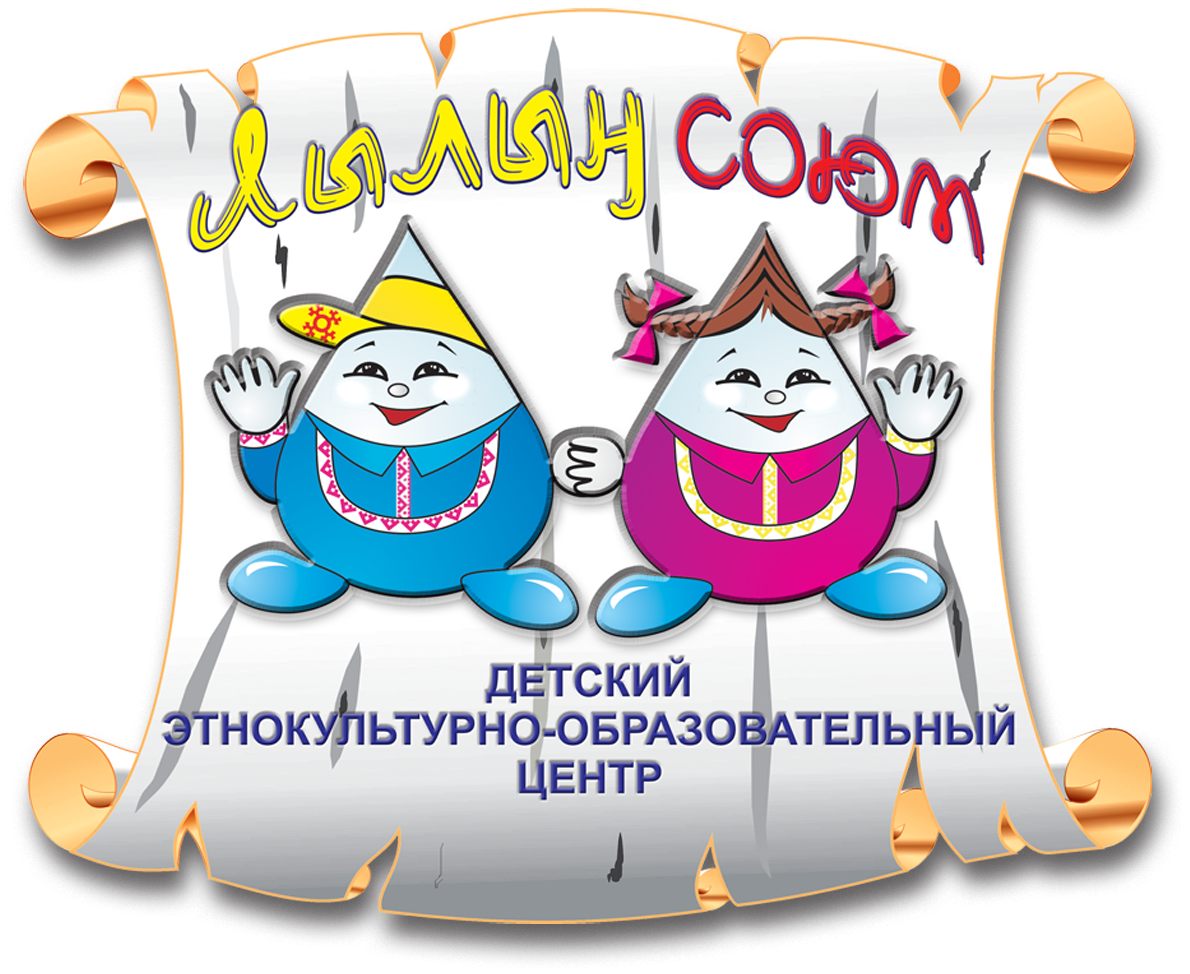 Модульная образовательная программа художественной направленности«Родное слово»Данная программа рассчитана на детей от 6 до 15 лет. В процессе реализации программы «Родное слово» в игровой, занимательной форме  организуется речевая деятельность детей, через вовлечение в творческую активность детей, работу с природными материалами, бисером,  занимательные   игры: кроссворды, шарады, ребусы. Через знакомство со   сказками, мифами и легендами народа ханты.  21.06. - 02.07. 2021 г.начало в 10.00ежедневно занятия по 3 часа в течение 10 календарных дней(понедельник – пятница, выходные субботы, воскресенье)Ответственное лицо от учреждения: Норова Ольга МартыновнаТел.: 89505001701Руководитель модульной программы:Педагог дополнительного образованияМолданова Галина СергеевнаМодульная образовательная программа  художественной направленности«Росинка»Программа рассчитана для детей от 7 до 10 лет. На занятиях по программе Росинка дети станут актерами пальчикового театра, для которого своими руками будут создавать героев из бумаги, фетра, пластилина по сказкам обско-угорских народов. На занятиях по декоративно-прикладному и изобразительного творчеству дети будут лепить, рисовать, шить, вырезать, мастерить. 21.06. - 02.07. 2021 г.начало в 10.00ежедневно занятия по 3 часа в течение 10 календарных дней(понедельник – пятница, выходные субботы, воскресенье)Ответственное лицо от учреждения: Норова Ольга МартыновнаТел.: 89505001701Руководитель модульной программы:Педагог дополнительного образованияНорова Ольга МартыновнаМодульная образовательная программа  художественной направленности«Най султум» (Искорки)Программа рассчитана на детей от 7 до 15 летДля детей и подростков организуются занятия по изучению традиций обско-угорских праздников, народных игр, через обыгрывание шуточных миниатюр (сценок-тулыглапов) из Медвежьего праздника. На занятиях с песнями, танцами  и игрой на  музыкальных инструментах   дети окунутся в календарно-обрядовыми действами21.06. - 02.07. 2021 г.начало в 10.00Ежедневно занятия по 3 часа в течение 10 календарных дней(понедельник – пятница, выходные субботы, воскресенье)Ответственное лицо от учреждения: Норова Ольга МартыновнаТел.: 89505001701Руководитель модульной программы: Педагог дополнительного образованияМеров Владимир СавельевичМодульная образовательная программа художественной направленности «Мешочек рукодельницы»Данная программа рассчитана на детей от 6 до 15 лет. Бисероплетение – это искусство которому все возрасты покорны. На занятиях дети   научатся плести «фенечки» и браслеты, которыми порадуют своих близких.  Занятия с бисером успокаивают, развивают воображение, учат сосредоточенности и усердию, развивают мелкую моторику, координацию движений, гибкость пальцев, что напрямую связано с речевым и умственным развитием. 21.06. - 02.07. 2021 г.начало в 14.00ежедневно занятия по 3 часа в течение 10 календарных дней(понедельник – пятница, выходные субботы, воскресенье)Ответственное лицо от учреждения: Норова Ольга МартыновнаТел.: 89505001701Руководитель модульной программы: Педагог дополнительного образованияМолданова Галина СергеевнаМодульная общеразвивающая программа художественной направленности «Санквыл отыр» (Богатыри)Программа рассчитана на детей от 7 до 15 лет. В течение  10 дней происходит знакомство с традиционными музыкальными инструментами и ведущими известными наигрышами обских угров.     Результатом обучения станет исполнение на струнных инструментах «санквылтап», «нарсьюх» и «журавль» наигрышей «Кук-кук нелме» и «Заячий ручей»21.06. - 02.07. 2021 г.начало в 14.00Ежедневно занятия по 3 часа в течение 10 календарных дней(понедельник – пятница, выходные субботы, воскресенье)Ответственное лицо от учреждения: Норова Ольга МартыновнаТел.: 89505001701Руководитель модульной программы: Педагог дополнительного образованияМеров Владимир Савельевич